Раздольинское муниципальное образование   2019г.Раздольинское муниципальное образование   2019г.Наименование объекта и мероприятияНаименование объекта и мероприятияОбработка сценической коробки и одежды сцены огнезащитными составами ДК п.Раздолье ДК п.ОктябрьскийОбработка сценической коробки и одежды сцены огнезащитными составами ДК п.Раздолье ДК п.ОктябрьскийОбъём финансирования-всего,  руб.В т. ч. из местного бюджета, руб.34 100,0341,00ПодрядчикПодрядчикУсольское районное отделение Общероссийской общественной организации "Всероссийское добровольное пожарное общество"Усольское районное отделение Общероссийской общественной организации "Всероссийское добровольное пожарное общество"Срок реализацииСрок реализацииДО 31 ДЕКАБРЯ 2019г.ДО 31 ДЕКАБРЯ 2019г.Фото до реализацииФото после реализации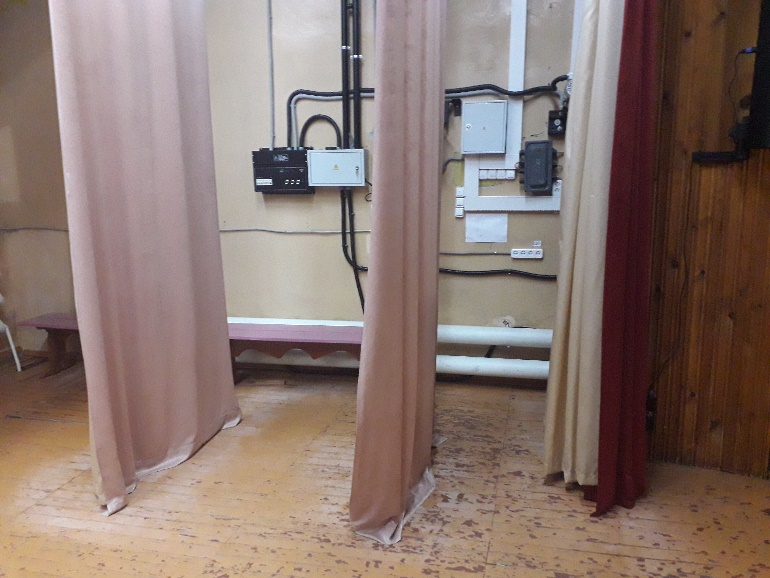 Фото после реализации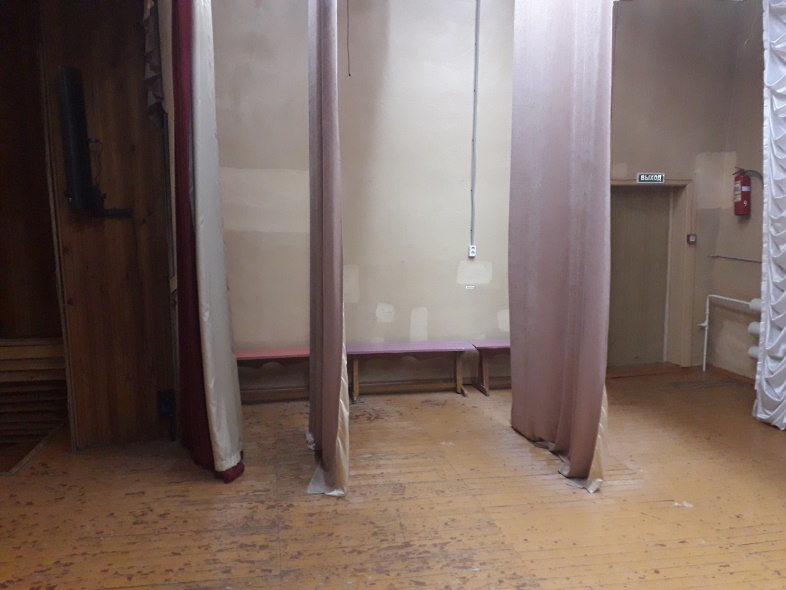 